San Rafael Middle School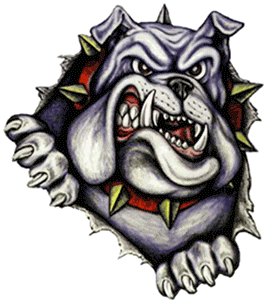 Community Council Meeting AgendaThursday, April 19 20181:30 PMWelcome: Good News Items/School Happenings: Lockdown Drill 4/17, debrief 4/18.SAGE, Dutch - Oven Cook-OffOthersSchool Counselor Report:Land Trust Update:Proposed Plan for 2018-19 (handout)Vote?Finalized By April 20thNew Council Membership:On Website May 1 appoint/Welcome at Council mtg on May 10Proposed Community Council Meetings 2017-18 School year: Thursday, Nov. 16, 2017Thursday, Jan. 18, 2018Thursday, March 29, 2018Thursday, April 19, 2018 @ 1:30 PMThursday May 10, 2018 @ 1:30Other/Member Discussion and Input:________________________________					___4/11/18_______Doug Mecham, Principal						DateSan Rafael Middle SchoolCommunity Council Meeting AgendaThursday, April 19 20181:30 PMMINUTESWelcome: Attending – Doug Mecham, Luci Robinson, Ky Horrocks, Heidi MiglioriTiffany Sorenson, Jennifer ThomasGood News Items/School Happenings: Lockdown Drill 4/17, debrief 4/18.  Lockdown went well and problems were seen.  Main concern is getting students to take seriously and respond when Code Red is announced.  Interested in doing a full scale Drill next year including Evacuation to secondary location and Parental/bus pick up.SAGE, Writing test begun with Math next week followed by LA and Science, Many are using chrome books to test on.Dutch - Oven Cook-Off This morning. Very positive and successful activity for students.OthersSchool Counselor Report: Luci provided a Counseling Advisory Committee Agenda and we went through that.  Naviance program will not be continued next year and the counseling program will go back to using the UtahFutures program. In CCR meetings with parents and students she has 85% of 7th grade and 95% of 8th grade.  Registration for next year include 105 projected 6th graders. This will increase total count at SRMS up by 15 students.Land Trust Update:Proposed Plan for 2018-19 (handout) The 2018-19 plan was presented and discussed. Vote?  Heidi motioned for the 2018-19 plan to be accepted, seconded by Ky. Vote passed 6-0Finalized By April 20th – Plan was submitted following the vote.New Council Membership: Mr. Mecham will post on Website and Facebook asking for parents who are interested in serving on the Community Council.  The Council will then meet on May 10 to welcome new members and do training on responsibilities.On Website May 1 appoint/Welcome at Council mtg on May 10Proposed Community Council Meetings 2017-18 School year: Thursday, Nov. 16, 2017Thursday, Jan. 18, 2018Thursday, March 29, 2018Thursday, April 19, 2018 @ 1:30 PMThursday May 10, 2018 @ 1:30Other/Member Discussion and Input: The Music programs were discussed on the secondary level. This included the concerns of declining numbers. There is as District Music meeting being held on Monday 4/23. It was restated that the District has no intention of ending any music programs.________________________________					___4/11/18_______Doug Mecham, Principal						Date